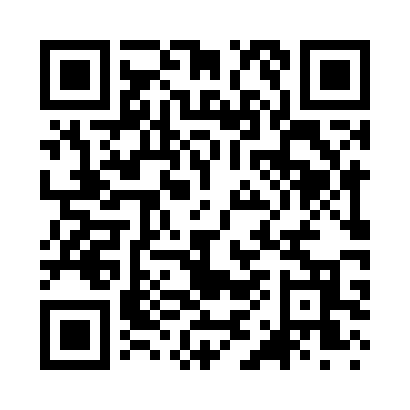 Prayer times for Chewelah, Washington, USAMon 1 Jul 2024 - Wed 31 Jul 2024High Latitude Method: Angle Based RulePrayer Calculation Method: Islamic Society of North AmericaAsar Calculation Method: ShafiPrayer times provided by https://www.salahtimes.comDateDayFajrSunriseDhuhrAsrMaghribIsha1Mon2:554:5512:555:108:5510:552Tue2:554:5512:555:108:5510:553Wed2:564:5612:555:108:5410:554Thu2:564:5712:555:108:5410:555Fri2:564:5812:565:108:5310:546Sat2:574:5812:565:108:5310:547Sun2:574:5912:565:108:5210:548Mon2:585:0012:565:108:5210:549Tue2:585:0112:565:108:5110:5410Wed2:595:0212:565:108:5110:5311Thu3:005:0312:575:108:5010:5312Fri3:005:0412:575:108:4910:5313Sat3:015:0512:575:108:4810:5214Sun3:015:0612:575:098:4810:5215Mon3:025:0712:575:098:4710:5216Tue3:035:0812:575:098:4610:5017Wed3:055:0912:575:098:4510:4818Thu3:075:1012:575:088:4410:4619Fri3:095:1112:575:088:4310:4420Sat3:115:1212:575:088:4210:4221Sun3:135:1312:575:078:4110:4022Mon3:155:1512:575:078:4010:3823Tue3:175:1612:575:078:3810:3624Wed3:195:1712:575:068:3710:3425Thu3:215:1812:575:068:3610:3226Fri3:245:1912:575:058:3510:3027Sat3:265:2112:575:058:3310:2828Sun3:285:2212:575:048:3210:2629Mon3:305:2312:575:048:3110:2430Tue3:325:2512:575:038:2910:2131Wed3:345:2612:575:038:2810:19